MAHESH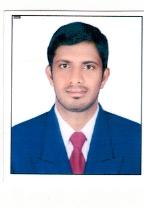 Career Objective:A motivated pharmacist with a real passion for healthcare and the ability to developand grow a pharmacy business. Experienced in maintaining administrative records such asPharmacy files / Patient profiles and in providing excellent customer care by accuratelydispensing prescribed medicines and able to advise patients on medication brands, medication storage, medical equipment and health-care supplies. Seeking a competitive and challenging career opportunity where I can put my technical, communication and leadership skills to the best use for the significant contribution to the growth and development of the organizationPROFESSIONAL LICENSE:-1).DHA Exam 2018Dubai Health AuthorityGrade Obtained:- QualifiedPROFESSIONAL REGISTRATION:-Registered in AP State Pharmacy Council, India. Registration No: 90429/A1PROFESSIONAL EXPERIENCE DETAILS:-1.Pharmacy:- SRI KRISHNA PHARMACYPosition Held - Pharmacist.Duration - September 2015 to June 2017.Responsibilities:-Accurately dispensing drugs to patients according to a doctor’s prescription.Checking prescriptions for errors & making sure they are appropriate for patients.Instructing patients on how to use medications, possible side effects and storage.Answering questions from patients about medicines.Ensuring the accuracy of all prescriptions, products and services supplied.Managing and resolving complaints.Talking regularly with patients to see how patient is responding to a treatment regimen.Communicating with customers sympathetically and supportively.Maintaining pharmaceutical stock, creating inventories and ordering more drugs.Provide professional pharmacy services to all the patients, drug Information to medical and paramedical professionals and counseling patients on drugs, its usage and side effects etc. whenever required.Drug dispensing on prescription and OTC drugs and surgical items.Measuring, packaging, labeling medications issued to patientsPatient counseling and provide proper guidance in administration of various medications & usage of surgical items.PROFESSIONAL CERTIFICATIONS:- Has very good knowledge on ICH GCP guidelines.  Has very good Knowledge on Clinical trials and Drug Development.Has very good knowledge on pharmacovigilance and drug safetyHas very good knowledge on MedDRA and Medical TerminologiesHas knowledge on writing narrative summaries and concomitant medications on reported adverse event cases. Has very good knowledge on Pharmacology and Pharmacotherapeutics, Anatomy and Physiology.During the course, very well understood the protocol and content of the protocol like visit structure, procedures, therapeutic area and randomization especially which is applicable to develop database. Has knowledge on CRF (Case report form) entry & Query resolution. Successfully learned industry based training to design paper CRF from the protocol.Knowledge of 21 CFR Part 11, Good Clinical Data Management Practice (GCDMP).   Has knowledge on Edit checks, open source tools - Open Clinica & open CDMSHas knowledge Data validation, generating DCFs & DCF tracking etc.Review and Resolve discrepancies identified by the system or through manual checks as per guidelines.Review Case Report Form, track missing CRFs for the study.ACADEMIC CREDENTIALS:Computer Proficiencies:         Ms officeWindows Xp/2000/7Language(s) Known: Personal Details: Date of Birth:          31st March 1991Gender:                   Male 	Email:                     Mahesh.380998@2freemail.com EXAMINATION PASSED BOARD/ UNIVERSITY INSTITUTE YEAR OF PASSING M .PharmacyJNTU HyderabadSRR College of Pharmaceutical sciences2015B. Pharmacy   Kakatiya     universitySri Shivani College of Pharmacy, Warangal2013IntermediateBoard of Intermediate Alphores junior college     2008Language(s) Read Write Speak English√√√Hindi√√√Telugu√√√